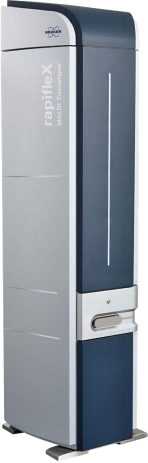           Specification sheet          Part Number: # 1835000MALDI TOF System with linear and reflector mode and ultrafast scanning Smartbeam 3D
laser for tissue typingOptional accessorySize width:Floor standing: 	
800 mm × 950 mm × 2970 mm (W×D×H) 2.62 ft × 2.95 ft × 9.8 ft Weight450 kg / 992 lb net weightVacuum Systemone turbomolecular pump, one oilfree prevacuum pumpMALDI ion source scoutMTP II ionsource with removable and self-aligning lens-pack for maximum uptime and easy maintenance. The lens pack can be removed and inserted by operator. The complete pack can be rinsed.Ion accelerationup to +20/-20 kVLaser typeBRUKER scanning smartbeam™ 3D laser, 355 nm wavelengthNumber of shots (before maintenance)4*109 shots (4 billion)Laser repetition rateVariable 1-10 kHzLaser energy/pulse≥ 100 µJ/pulseLaser focus sizeOptimized laser focus of 5 µmImaging Pixel shapeSquared pixel for best tissue coverageImaging SpeedUp to 50 pixel / sec.Linear TOF:Max. data acquisition speed10 kHzMass Resolution (Protein)≥ 1,200 for Cytochrome C (m/z 12,361) FWHM ≥ 600 for Protein A (m/z 44,613) FWHMMass Resolution Protein over broad mass range simultaneously measured with PAN™ technique≥ 700 for Insulin (m/z 5,734) FWHM≥ 1,000 for Myoglobin M2+ (m/z 8,476) FWHM≥ 1,200 for Cytochrome C (m/z 12,361) FWHM≥ 1,100 for Myoglobin (m/z 16,952) FWHMMS Sensitivity500 fmol BSA (m/z 66,000) 
at S/N ≥ 100:1 shown with 1,000 laser shotsMass accuracy (protein mixture)With external calibrant: better than 60 ppm
With internal calibrant: better than 50 ppm Reflector TOF:Effective flight path>300 cmMax. data acquisition speed10 kHzMass Resolution≥ 40,000 for Somatostatin 28 (m/z 3,147.47) FWHMMass Resolution over broad mass range simultaneously measured with PAN™ technique≥ 13,000 for Bradykinin 2-9 (m/z 904) FWHM≥ 19,000 for ACTH 1-17 (m/z 2093) FWHM≥ 25,000 for ACTH 1-24  (m/z 2,932) FWHM≥ 32,000 for ACTH 7-38  (m/z 3,657) FWHM≥ 28,000 for ACTH 1-39  (m/z 4,539) FWHMMass Resolution (protein mass range)≥ 25,000 for Cytochrome C (m/z 12,361) FWHMMS Sensitivity250 amol [Glu1]-Fibrinopeptide B (m/z 1,570.7) at S/N ≥ 200:1  shown on Bruker AnchorChip™ target with 2,000 laser shotsMass accuracy (peptide mixture)≤ 5 ppm with external calibration
≤ 1.5 ppm with internal calibration8238978 MALDI Imaging Starter-KitIncludes: - flexImaging 4.1 SW-package		- SCiLS Lab 2D (processing SW)		- Set of 100 ITO slides		- One MTP Slide adapter#8249500 ImagePrep System#1834626 Tissue Scanner